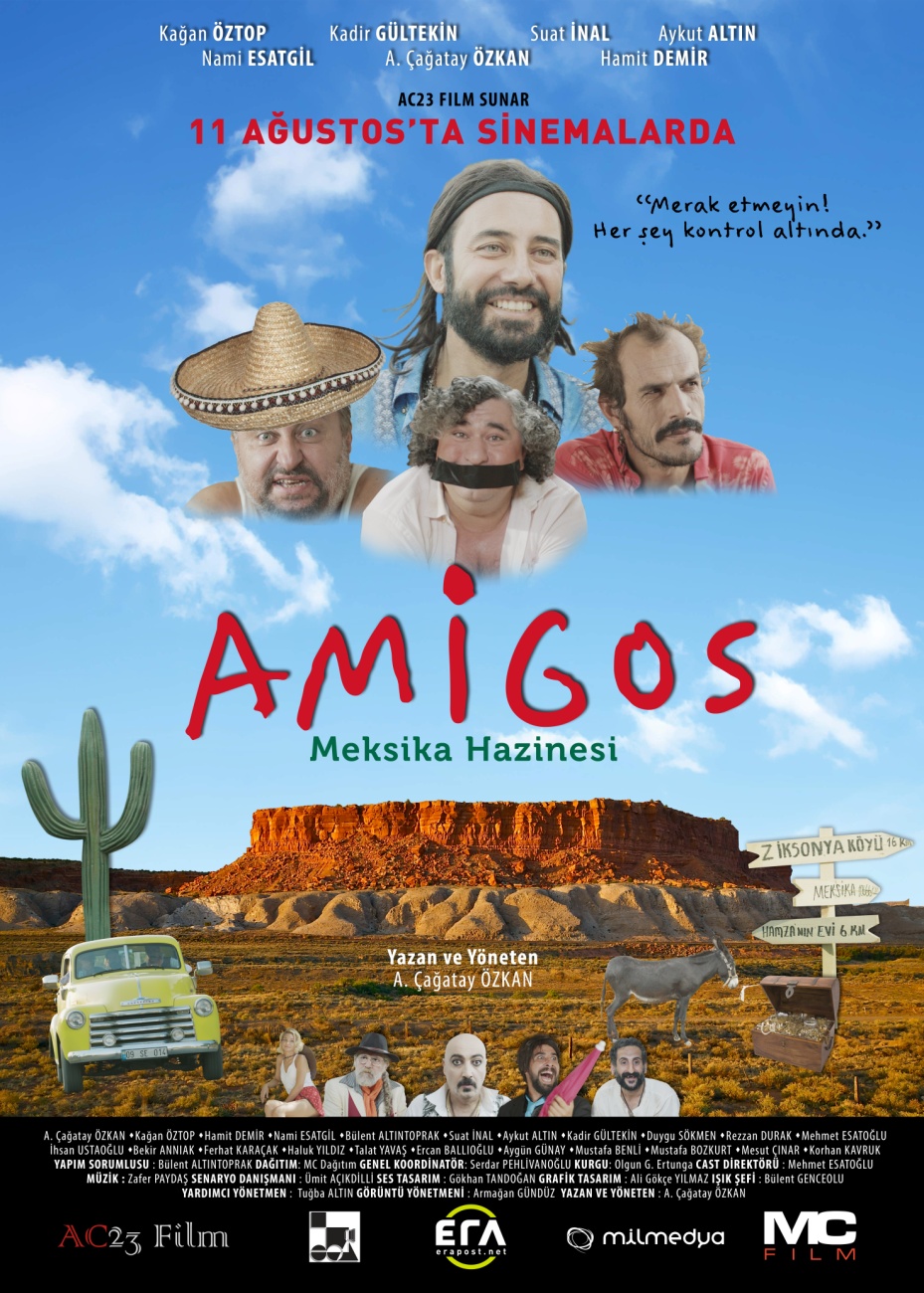 Gösterim Tarihi: 11 Ağustos 2017 Şirket: AC23 FilmFilmin Türü: KomediYönetmen: A. Çağatay Özkan Senaryo:A. Çağatay Özkan Görüntü Yönetmeni: Armağan GündüzSüre: 85 dkOyuncular: Nami Esatgil, Hamit Demir, Kağan Öztop, A. Çağatay Özkan, Suat İnal, Aykut Altın, Kadir Gültekin, Bülent Altıntoprak, Duygu Sökmen, Rezzan Durak, Mehmet Esatoğlu, İhsan Ustaoğlu, Bekir AnnıakKonusu:Kaptan Cevdet’in başında olduğu AMIGOS, boş işler yaparak günlerini geçiren ve bölgenin Mafya babası Hamza’nın verdiği işleri yapan, tembel adamlardan kurulu dört kafadardır. Cevdet, tesadüfen öğrendiği Meksika hazinesinin peşine düşer. Ama hazinenin peşinde başkaları da vardır ve biranda kendilerini Zigsonya köyünden Meksika’ya uzanacak bir maceranın içinde bulurlar.